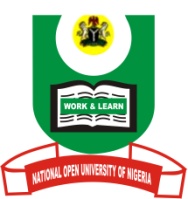 NATIONAL OPEN UNIVERSITY OF NIGERIAPlot 91, Cadastral Zone, NnamdiAzikwe Expressway, Jabi, AbujaFACULTY OF SCIENCESDEPARTMENT OF ENVIRONMENTAL SCIENCE AND RESOURCE MANAGEMENTJULY EXAMINATION2017COURSE CODE: ESM 342			TIME: 2:30minsCOURSE TITLE: ENVIRONMENTAL IMPACT ASSESSMENT AND AUDITING(2 units)INSTRUCTION: Attempt Question 1 any 3 questionsWrite short notes on the following types of audits:Management Audit(5marks)Regulatory Compliance Audit (5marks)Process Safety Audit (5marks)Liability Audit (5marks)Occupational Health Audit (5marks) (25 marks)2a. Examine the various (overlapping) phases in the evolution of Environmental Impact Assessment (EIA)(10 marks)2b. Explain the term “Environmental Impact Assessment” (5marks)With examples, give details notes on the following Environmental Impact Assessment. (9 marks)Auditing (6 marks)4a. Outline and briefly discuss the long term purposes of EIA. (10 marks)4b. Explain the essentials of EIA (5 marks)5a. List and explain any fiveprocesses of EIA (10 marks)5b. What are the essentials of environmental auditing (5 marks)